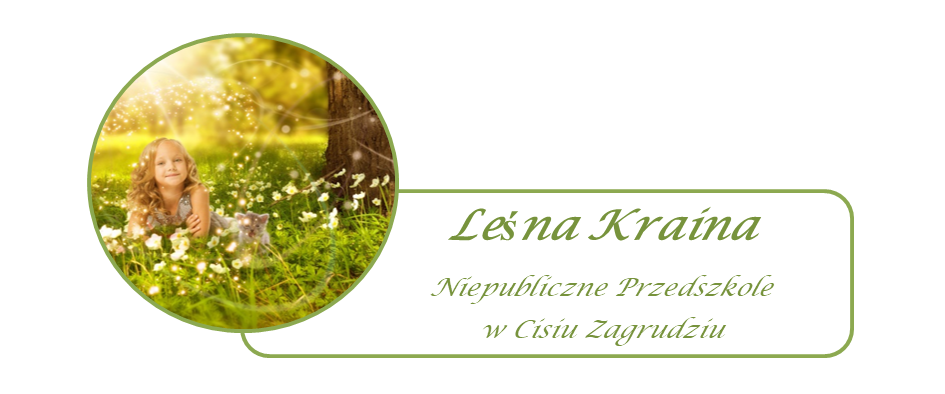 REGULAMIN ORGANIZACJI WYCIECZEK I SPACERÓW NIEPUBLICZNEGO PRZEDSZKOLA „Leśna Kraina”W CISIU ZAGRUDZIU § 1Postanowienia wstępne 	Niniejszy regulamin określa poszczególne zasady organizacji wycieczek i spacerów w Niepublicznym Przedszkolu „Leśna Kraina” w Cisiu Zagrudziu oraz związane z tym obowiązki uczestników.§ 2Postanowienia ogólnePrzedszkole organizuje dla dzieci wycieczki i spacery przy współpracy z Radą Rodziców.W zorganizowaniu wycieczki przedszkole może współdziałać ze stowarzyszeniami i innymi podmiotami, których przedmiotem działalności jest krajoznawstwo i turystyka.Wycieczki i spacery są organizowane w trakcie roku szkolnego, w szczególności w ramach zajęć dydaktyczno-wychowawczych lub opiekuńczych, w przypadku wycieczek z wyjątkiem okresu ferii letnich i zimowych oraz wiosennej i zimowej przerwy świątecznej. § 3Cele wycieczek i spacerówPoznawanie kraju, jego środowiska przyrodniczego, tradycji, zabytków kultury i historii.Poszerzanie wiedzy z różnych dziedzin życia społecznego, gospodarczego i kulturalnego.Wspomaganie rodziny i przedszkola w procesie wychowania.Upowszechnianie wśród dzieci zasad ochrony środowiska naturalnego oraz wiedzy o składnikach i funkcjonowaniu rodzimego środowiska przyrodniczego, a także umiejętności korzystania z zasobów przyrody.Upowszechnianie zdrowego stylu życia i aktywności fizycznej oraz podnoszenie sprawności fizycznej.Poprawę stanu zdrowia uczniów pochodzących z terenów zagrożonych ekologiczne.  Przeciwdziałanie zachowaniom ryzykownym, w szczególności w ramach profilaktyki uniwersalnej.Poznanie zasad bezpiecznego zachowania się w różnych sytuacjach.§ 4Zasady organizacji wycieczek i spacerówWycieczki mogą być organizowane tylko na terenie kraju.O organizacji i programie wycieczki decyduje:- wiek uczestników - zainteresowania i potrzeby przedszkolaków - stan zdrowia- sprawność fizyczna i umiejętności3. Dla dzieci w wieku przedszkolnym powinny być organizowane przede wszystkim:	- spacery	- wycieczki przedmiotowe	- wycieczki krajoznawczo-turystyczne	- imprezy krajoznawczo-turystyczne.4. Wycieczka powinna być należycie przygotowana pod względem programowym i organizacyjnym, a także omówiona ze wszystkimi uczestnikami (w przypadku dzieci przedszkolnych z ich rodzicami i opiekunami) w zakresie:- celu wycieczki- trasy i terminu- zwiedzanych obiektów, warsztatów-  harmonogramu- zasad zachowania wychowanków podczas wycieczki.5. W wycieczkach krajoznawczo-turystycznych nie mogą brać udziału dzieci, w stosunku do których istnieją przeciwskazania lekarskie. 6. Przy organizacji wycieczek i spacerów poza teren przedszkola liczbę opiekunów oraz sposób zorganizowania opieki ustala się uwzględniając wiek, stopień rozwoju psychofizycznego, stan zdrowia i ewentualną niepełnosprawność dzieci.Optymalna ilość opiekunów grupy spacerowej i wycieczkowej:Na każde 13 dzieci podczas spacerów powinien przypadać przynajmniej jeden opiekunNa wycieczce organizowanej do innej miejscowości oraz podczas korzystania z publicznych środków lokomocji opiekę sprawuje co najmniej jedna osoba nad grupą do 10 dzieci, z zastrzeżeniem, że zawsze opiekę nad dziećmi sprawuje nie mniej niż trzech opiekunów.W wycieczce z użyciem środków lokomocji mogą brać udział dzieci, których rodzice wyrazili zgodę na piśmie.7. Koszty wycieczki lub spaceru pokrywa rodzic.8. Wyżywienie w czasie wycieczki organizuje organizator.9. W razie wypadków uczestników wycieczki, spaceru stosuje się odpowiednio przepisy dotyczące postępowania w razie wypadków w placówka publicznych i niepublicznych.10. Udział dzieci w wycieczkach krajoznawczo-turystycznych (dotyczy wycieczek całodziennych) wymaga zgody przedstawicieli ustawowych (rodzice, prawni opiekunowie).11. Uczestnicy wycieczek, spacerów powinni być objęci ubezpieczeniem NNW (Następstw Nieszczęśliwych Wypadków).12. Organizując spacery i wycieczki:	- zapoznajemy dzieci z miejscem i celem spaceru bądź wycieczki, oby ich obserwacje i działania były świadome	- nie dopuszczamy do nadmiernego zmęczenia fizycznego	- przestrzegamy norm kulturalnego zachowania w stosunku do współuczestników wycieczki	- przestrzegamy wspólnie wypracowanych reguł zapewniających bezpieczeństwo, współdziałanie i przyjemny nastrój, które wpłyną na nasze doznania psychiczne i estetyczne 	- dbamy o właściwy ubiór dziecka do warunków atmosferycznych	- zapewniamy pełne bezpieczeństwo, a w określonych sytuacjach dajemy dzieciom kontrolowane poczucie swobody	- zapewniamy właściwą organizację, tak aby osiągnąć zamierzone cele edukacyjne	- upowszechniamy różne formy aktywnego wypoczynku.13. Dzieci, których rodzice nie wyrażą zgody na udział dziecka w wycieczce, mają zapewnioną opiekę w przedszkolu w innej grupie.14. Niniejszy regulamin stosuje się do wszystkich form spacerów i wycieczek.     § 5Obowiązki dyrektoraDyrektor czuwa nad prawidłową organizacją spaceru i wycieczki.Wyznacza kierownika i opiekunów wycieczki spośród pracowników pedagogicznych przedszkola, posiadających uprawnienia do kierowania wycieczkami szkolnymi.W zależności od celu i programu wycieczki opiekunem wycieczki może być także osoba niebędąca pracownikiem pedagogicznym przedszkola, wyznaczona przez dyrektora przedszkola.Zgodę na zorganizowanie wycieczki wyraża dyrektor, zatwierdzając kartę wycieczki.Gromadzi dokumentację wycieczki:Karta wycieczki (zał. Nr 1) do regulaminuDo karty wycieczki dołącza się listę dzieci biorących udział w wycieczce, zawierającą imię i nazwisko dziecka oraz telefon rodziców/prawnych opiekunów dziecka (zał. Nr 3).Dyrektor może wyrazić zgodę na łączenie funkcji kierownika i opiekuna wycieczki. § 6Zadania kierownika wycieczkiKierownik wycieczki krajoznawczo-turystycznej może być wyłącznie nauczyciel zatrudniony w danej placówce przedszkolnej.Kierownik wycieczki opracowuje kartę wycieczki (zał. Nr 1), deklarację rodziców w sprawie uczestnictwa dziecka w wycieczce (zał. Nr 2), listę dzieci biorących udział w wycieczce, zawierająca imię i nazwisko dziecka oraz telefon rodziców/opiekunów prawnych dziecka (zał. Nr 3).Zapoznaje dzieci, rodziców i opiekunów wycieczki z programem i regulaminem wycieczki oraz informuje ich o celu i trasie wycieczki.Zapewnia warunki do pełnej realizacji programu wycieczki i przestrzegania jej regulaminu oraz sprawuje nadzór w tym zakresie.Zapoznaje dzieci i opiekunów wycieczki z zadaniami bezpieczeństwa oraz zapewnia warunki do ich przestrzegania. Określa zadania opiekunów wycieczki w zakresie realizacji programu wycieczki oraz zapewnienia opieki i bezpieczeństwa dzieciom. Nadzoruje zaopatrzenie dzieci i opiekunów wycieczki w odpowiedni sprzęt, wyposażenie oraz apteczkę pierwszej pomocy.Do obowiązków organizatora należy sprawdzenie stanu zdrowia i umiejętności przedszkolaków. Służy temu uzyskanie zgody (na piśmie) rodziców lub prawnych opiekunów na uczestniczenie dziecka w organizowanej wycieczce. Przedszkolaki niepełnosprawne mogą brać udział w wycieczkach, jeśli nie mają przeciwskazań zdrowotnych. Organizator powinien zapewnić warunki do zaspokojenia potrzeb wynikających z racji niepełnosprawności. Organizuje i nadzoruje transport, wyżywienia dla dzieci i opiekunów wycieczki. Dokonuje podziału zadań w śród dzieci.Dysponuje środkami finansowymi przeznaczonymi na organizację wycieczki. Dokonuje podsumowania, oceny i rozliczenia finansowego wycieczki po jej zakończeniu i informuje o tym dyrektora szkoły i rodziców, w formie i terminie przyjętej w przedszkolu (zał. Nr 5).Zapoznaje dziecko z Regulaminem zachowania się przedszkolaka podczas wycieczki (zał. Nr 4).§ 7Zadania opiekuna wycieczkiSprawuje opiekę nad powierzonymi mu dziećmi.Współdziała z kierownikiem wycieczki w zakresie realizacji programu, harmonogramu wycieczki i przestrzegania jej regulaminu.Sprawuje nadzór nad przestrzeganiem regulaminu wycieczki przez dzieci, ze szczególnym uwzględnieniem zasad bezpieczeństwa.Nadzoruje wykonywanie zadań przydzielonych dzieciom.Wykonuje inne zadania zlecone przez kierownika wycieczki:Sprawdzenie stanu liczbowego dzieci przed wyruszeniem z każdego miejsca pobytu, w czasie zwiedzania, przejazdu oraz po przybyciu do punktu docelowego. Dbałość o prawidłowe przygotowanie dzieci do wyjścia poza teren przedszkola – korzystanie z odblaskowych kamizelek, chust będących na wyposażeniu placówki.Wykonuje inne zadania zlecona przez kierownika wycieczki.§ 8 Zasady bezpieczeństwa podczas wycieczek i spacerówOsobami odpowiedzialnymi za bezpieczeństwo przedszkolaków podczas wycieczki są: kierownik wycieczki oraz opiekunowie grup. Zasada ta dotyczy także rodziców wspomagających organizatora w zapewnieniu opieki.Miejscem zbiórki przedszkolaków (rozpoczynającym i kończącym) jest teren przedszkola. Przedszkolaki udają się do domu wyłącznie pod opieką rodziców.W trakcie przygotowań do wycieczki jej kierownik powinien z zapoznać uczestników (w tym pozostałych opiekunów) z zasadami bezpieczeństwa obowiązującymi podczas wyjazdu i warunkami ich przestrzegania. Zabronione jest prowadzenie wycieczek z dziećmi podczas burzy, śnieżyc i gołoledzi. Urządzanie dla przedszkolaków ślizgawek i lodowisk na rzekach, stawach i jeziorach jest zabronione.§ 9Obowiązki rodzicówObowiązkiem rodzica jest poinformowanie kierownika/opiekuna wycieczki o stanie zdrowia dziecka.W dniu wycieczki przyprowadzić dziecko do przedszkola o wyznaczonej godzinie.Osobiście odebrać dziecko z przedszkola po skończonej wycieczce.Rodzice, którzy zadeklarowali udział swojego dziecka w wycieczce (wpłacali zaliczkę), a następnie deklarację wycofali, zobowiązani są do pokrycia strat, jakie z tego tytułu powstały.§ 10Bezpieczeństwo podczas przejazdu autokaremZasady bezpieczeństwa podczas wycieczki autokarowej:Liczebność grupy musi być dostosowana do możliwości technicznych autokaru (liczba dzieci nie może być większa od liczby miejsc oznaczonej w dowodzie rejestracyjnym pojazdu)Każdy opiekun zajmuje się grupą maksymalnie 10 osób.Przejścia w autokarze muszą być wolne, nie mogą znajdować się tam dodatkowe miejsca do siedzenia.Autokar musi być oznakowany napisem „Przewóz dzieci”Kierujący zobowiązany jest włączyć światła awaryjne podczas wsiadania lub wysiadania dzieci. Organizator odpowiedzialny jest za zapewnienie bezpiecznego przejazdu dzieci.Postoje autokaru są dozwolone tylko w miejscach do tego wyznaczonych tj. na oznakowanych parkingach.Po każdej przerwie w podróży należy sprawdzić stan liczebny dzieci.Opiekunowie pilnują bezpieczeństwa dzieci w czasie jazdy (nie wolno chodzić po autokarze i siedzieć tyłem).Przed wyjazdem autokarowym należy wezwać policję do sprawdzenia stanu technicznego autokaru i dokumentacji kierowcy.§ 11Postanowienia końcowe Sprawy nieuregulowane niniejszymi zasadami rozstrzyga się na podstawie Statutu Przedszkola oraz innych przepisów wyższego rzędu.   Załącznik do rozporządzenia Ministra Edukacji Narodowejz dnia 25 maja 2018 r. (poz. 1055)KARTA WYCIECZKI Nazwa i adres przedszkola/ szkoły/placówki:  ………………………………………………………………………………………………………………………………………………..………………………………………………………………………………………………..Cel wycieczki: ……………………………………………………………………………….………………………………………………………………………………………………..………………………………………………………………………………………………..………………………………………………………………………………………………..Nazwa miasta/trasa wycieczki: ………………………………………………………………………………………………………………………………………………………………...……………………………………………………………………………………………………………………………………………………………………………………………………Termin: ………………………………………………………………………………………..Numer telefonu kierownika wycieczki: ……………………………………………………….Liczba uczniów: …………………………….., w tym uczniów niepełnosprawnych………….Grupa: ………………………………………………………………………………………….Liczba opiekunów wycieczki: …………………………………………………………………Środek transportu: ……………………………………………………………………………..PROGRAM WYCIECZKI OŚWIADCZENIE Zobowiązuję się do przestrzegania przepisów dotyczących bezpieczeństwa w czasie wycieczki.Kierownik wycieczki					Opiekunowie wycieczki……………………………………			1. …………………………………………	(imię i nazwisko oraz podpis) 				2…………………………………………..							3…………………………………………..							4…………………………………………..							5…………………………………………..							6…………………………………………..								(imiona i nazwiska oraz podpisy)ZATWIERDZAM……………………………………………………..(data i podpis dyrektora przedszkola/szkoły/placówki)Załącznik nr 2 do Regulaminu organizacji wycieczekZBIORCZA DEKLARACJA RODZICÓW W SPRAWIE UCZESTNICTWA DZIECKA W WYCIECZCEWyrażam zgodę na udział mojego dziecka w wycieczce do …………………………………….,która odbędzie się w dniu ………………………………..Wyrażam również zgodę na podejmowanie przez kierownika lub opiekunów wycieczki decyzji związanych z leczeniem i hospitalizacją mojego dziecka, w przypadku zagrożenia jego zdrowia lub życia w czasie wycieczki. Jednocześnie oświadczam, że nie znam przeciwwskazań zdrowotnych do udziału mojego dziecka w wycieczce, której program poznałam/poznałem.……………………………………………….(data i podpis dyrektora przedszkola)Załącznik Nr 3 do Regulaminu organizacji wycieczek……………………………………………(data i podpis dyrektora przedszkola)Załącznik Nr 4 do Regulaminu organizacji wycieczekREGULAMIN ZACHOWANIA SIĘ PRZEDSZKOLAKA PODCZAS WYCIECZKIReaguję na ustalony sygnał (np. zbiórka)W czasie zbiórki ustawiam się paramiZachowuję bezpieczeństwo podczas jazdy autokarem lub innym środkiem transportu:- wsiadam i opuszczam pojazd pojedynczo, bez popychania kolegów;- podczas jazdy nie opuszczam zajmowanego miejsca;- zachowuję czystość;- nie otwieram bez pozwolenia okien w autokarze oraz nie wychylam się przez otwarte okna.4. Zgłaszam opiekunowi swoje potrzeby fizjologiczne i wszelkie dolegliwości5. Nie oddalam się od grupy w czasie wycieczki6. Słucham i stosuję się do poleceń opiekuna7. Nie dotykam i nie podnoszę nieznanych przedmiotów8. Sprawnie poruszam się po chodniku oraz zachowuję bezpieczeństwo w pobliżu jezdni9. Nie spożywam nieznanych owoców, roślin, grzybów, np.: zebranych w ogrodzie, lesie lub słodyczy otrzymanych od nieznajomych   10. Zgłaszam opiekunowi wycieczki wszelkie objawy złego samopoczucia11. Sygnalizuję każde zauważone niebezpieczeństwo (np. oddalający się kolega, niebezpieczne przedmioty na placu zabaw itp.)12. Szanuję przyrodę – nie śmiecę, nie łamię drzew, nie niszczę roślin i wytworów pracy ludzkiej13. Zachowuję się stosownie w miejscach publicznych i sakralnych14. Jestem uśmiechnięty, koleżeński i pomagam słabszym.Załącznik Nr 5 do Regulaminu organizacji wycieczekROZLICZENIE FINANSOWE WYCIECZKI PRZEDSZKOLNEJWycieczka do …………………………………….termin………………………………………Imię i nazwisko kierownika wycieczki…………………………………………………………..Liczba uczestników wycieczki…………………………………………………………………..I WpływyWpłaty uczestników wycieczki:Liczba osób……………….x koszt wycieczki…………………=……………………złInne wpłaty…………………………………………………………………………….złRazem wpływy zł………………………………………………………………………II Wydatki Koszty transportu: ……………………………………………………………………złKoszt noclegu:………………………………………………………………………...złKoszt wyżywienia: ……………………………………………………………………złKoszty biletów wstępu:do muzeum ……………………………………………………złdo kina ………………………………………………………...złdo teatru ……………………………………………………….złinne …………………………………………………………….złInne wydatki: ………………………………………………………………………….złRazem wydatki: ……………………………………………………..……………….zł III Koszt wycieczki 1 uczestnika: ……………………………………………………….złIV Pozostała kwota w wysokości: ….……………………………………………………złProponowane przeznaczenie nadwyżki finansowej ………………………………………..………………………………………			……………………………………Podpis kierownika wycieczki 				Rozliczenie zatwierdził……………………………………………….(data i podpis dyrektora przedszkola)ZASADY BEPIECZEŃSTWA PODCZAS WYCIECZEK PIESZYCH I SPACERÓWJeden opiekun na 10 wychowankówW czasie marszu jeden opiekun prowadzi grupę, drugi idzie na końcuUczestnicy posiadają odpowiedni ubiór do warunków atmosferycznychW mieście poruszamy się po chodnikuW lesie należy poruszać się po oznakowanych szlakach turystycznych lub po wyznaczonych ścieżkach.Opiekun zna dokładne trasę spaceru Przed wyruszeniem opiekun informuje uczestników o zasadach poruszania się po drogach i po lesieOpiekun zabiera apteczkę pierwszej pomocyINSTRUKCJA BEZPIECZEŃSTWA DLA OPIEKUNA PRZEDSZKOLNEJ WYCIECZKI AUTOKAROWEJCzynności przed rozpoczęciem podróży- Sprawdź obecność wyjeżdżających według listy- Sprawdź, czy uczestnicy wycieczki nie mają przeciwskazań do podróżowania środkami lokomocji (choroba lokomocyjna i inne schorzenia)- Dopilnować umieszczenia bagażu w schowkach i rozmieszczenia uczestników na uzgodnionych wcześniej miejscach w autokarze. Opiekunowie powinni zająć miejsca przy drzwiach.- Ustalić, gdzie znajdują się: podręczna apteczka (jej wyposażenie), gaśnice i wyjścia bezpieczeństwa- Zabrać do autokaru pojemniki z wodą, papier higieniczny, chusteczki higieniczne, woreczki foliowe do utrzymania czystości- Upewnić się, czy w autokarze jest dostępny telefon komórkowy (nr telefonu ratunkowego – 112)- W razie wątpliwości co do stanu technicznego autokaru i stanu trzeźwości kierowców, należy bezwzględnie wezwać Policję.Czynności w trakcie podróży       W trakcie jazdy zabronić uczestnikom wycieczki:- przemieszczania się po autokarze i podróżowania w pozycji stojącej- blokowania zamków, otwierania drzwi i samowolnego otwierania okien w czasie podróży- wyrzucania jakichkolwiek przedmiotów z pojazdów i rzucania przedmiotamiPodczas jazdy trwającej kilka godzin zarządzić jedną przerwę przeznaczoną na tzw. „rozprostowanie kości”, spożycie posiłku oraz toaletę i przewietrzenie autokaruW czasie postoju (wyłącznie na parkingu lub stacji benzynowej) zabronić uczestnikom wycieczki:- wychodzenie na jezdnię- przechodzenie na drugą stronę jezdni- dopilnować, aby podczas wsiadania i wysiadania dzieci włączone były światła awaryjnePo każdym zakończonym postoju sprawdzić obecnośćCzynności po zakończeniu podróżyDopilnować, czy zostały zabrane bagaże i rzeczy osobiste uczestników, czy pozostawiono ład i porządek oraz czy nie dokonano uszkodzeń.Omówić z uczestnikami wycieczki jej przebieg, ze szczególnym uwzględnieniem ewentualnych nie poprawnych zachowań lub naruszeń zasad bezpieczeństwa. POSTĘPOWANIE W PRZYPADKU AWARII, POŻARU, WYPADKU LUB INNYCH ZADROŻEŃ W przypadku awarii pojazdu, kolizji, wypadku, powstania pożaru, ewakuować uczestników wycieczki w bezpieczne miejsce, z wykorzystaniem wyjść bezpieczeństwa, jeżeli zajdzie taka potrzeba.W razie potrzeby udzielić pierwszej pomocy przedlekarskiej W razie konieczności angażowania służb ratunkowych, korzystać z numeru telefonu komórkowego – 112.    Data, godzina wyjazdu oraz powrotuDługość trasy  (w kilometrach) Miejscowość docelowaSzczegółowy program wycieczki od wyjazdu do powrotuAdres miejsca noclegowego i żywieniowego oraz przystanki i miejsca żywienia Lp.Nazwisko i imię dzieckaWyrażam zgodę(podpis rodzica)Nie wyrażam zgody (podpis rodzica)1.2.3.4.5.6.7.8.9.10.11.12.13.14.15.16.17.18.19.20.21.22.23.24.25.Lp.Nazwisko i imię dzieckaTelefon kontaktowy do rodzica / prawnego opiekuna dziecka 1.2.3.4.5.6.7.8.9.10.11.12.13.14.15.16.17.18.19.20.21.22.23.24.25.